nchiesta'Noi, onorevoli e nullafacenti'di Emiliano Fittipaldi Un parlamentare accompagna L'Espresso nei privilegi di Montecitorio. Ecco la prima puntata del suo racconto: dove ci spiega che si lavora pochissimo, si comprano auto scontate e per viaggiare si sceglie sempre Alitalia, che è la più cara, tanto paga lo Stato e così si accumulano punti per portare la famiglia in vacanza(21 luglio 2011)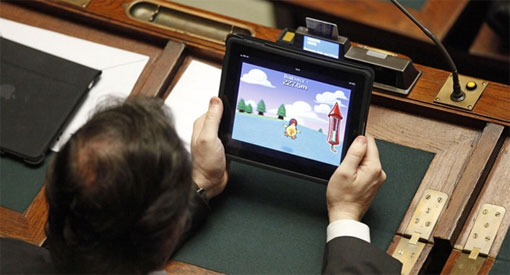 Carlo Monai è l'unico, dopo sette tentativi andati a vuoto, che ha accettato di raccontare a "l'Espresso" com'è cambiata la sua vita da quando è entrato nella casta. E' un avvocato di Cividale del Friuli, ex consigliere regionale e oggi deputato dell'Idv al primo mandato parlamentare. Uno dei peones, a tutti gli effetti. 
Uno coraggioso, direbbe qualcuno, visto che ha deciso di metterci la faccia e guidarci come novello Virgilio nella bolgia di indennità, vitalizi, doppi incarichi, regali, sconti e privilegi in cui sguazzano politici di ogni risma. Un paradiso per pochi, un inferno per le tasche dei contribuenti italiani, stressati da quattro anni di crisi economica e da una Finanziaria lacrime e sangue che chiederà ulteriori sacrifici. «Per tutti, ma non per noi», chiarisce Monai. «I costi della politica sono stati ridotti di pochissimo, e alcuni sprechi sono immorali. Non possiamo chiedere rinunce agli elettori se per primi non tagliamo franchigie e sperperi».

L'incontro è al bar La Caffettiera, martedì mattina, davanti a Montecitorio. Difficile ottenere un appuntamento di lunedì. «Noi siamo a Roma da martedì al giovedì sera», spiega. «Ma in questa legislatura pare che stiamo facendo peggio che mai: spesso lavoriamo due giorni a settimana, e il mercoledì già torniamo a casa. Nel 2010 e nel 2011 l'aula non è mai stata convocata di venerdì. Le sembra possibile?». 

Anche in commissione l'assenteismo è da record. «Su una quarantina di membri, se ce ne sono una decina presenti è grasso che cola. Io credo che lo stipendio che prendiamo sia giusto, ma a condizione che l'impegno sia reale. Se il mio studio fosse aperto quanto la Camera, avrei davvero pochi clienti». 

La busta paga di Monai è identica a quella dei suoi colleghi: l'indennità netta è di 5.486,58 euro, a cui bisogna aggiungere una diaria di 3.503,11 euro. Per ogni giorno di assenza la voce viene decurtata di 206 euro, ma solo per le sedute in cui si svolgono le votazioni. E se quel giorno hai proprio altro da fare, poco male: basta essere presenti anche a una votazione su tre, e il gettone di presenza è assicurato ugualmente. Lo stipendio è arricchito con il rimborso spese forfettario per garantire il rapporto tra l'eletto e il suo collegio (3.690 euro al mese), e gli emolumenti che coprono le uscite per trasporti, spese di viaggio e telefoni (altri 1.500 all'incirca). In tutto, oltre 14 mila euro al mese netti. Ai quali molti suoi colleghi con galloni possono aggiungere altre indennità di carica. 

Monai inizia il suo viaggio. «Non bisogna essere demagogici. Parliamo solo di fatti. Partiamo dagli assistenti parlamentari: molti non li hanno. Visto che le spese non vanno documentate, preferiscono intascarsi altri 3.690 euro destinati ai portaborse e fare tutto da soli. Altri colleghi per risparmiare si mettono insieme e ne pagano uno che fa il triplo lavoro». 

Ecco così svelata la sproporzione tra il numero dei deputati (630) e i contratti in corso per i segretari (230). «Non c'è più tanto nero come qualche anno fa. Anche un altro mito va sfatato: la Camera non ci regala cellulari, come molti credono, ma ogni deputato può avere altri 3.098 euro l'anno per pagare le telefonate. La Telecom ci offre poi dei contratti, chiamati "Tim Top Business Class", destinati a deputati e senatori. Per i computer? Abbiamo un plafond di altri 1.500 euro». Anche quand'era in consiglio regionale del Friuli le telefonate non erano un problema: «La Regione copriva tutto. Se non ti fai scrupoli puoi spendere quanto vuoi. Lo sa che lì c'è pure un indennizzo forfettario per l'utilizzo della propria macchina? Per chi vive fuori Trieste, 1.800 euro in più al mese. Tutti prendevano il treno regionale, e si intascavano la differenza». Portandosi a casa solo grazie a questa voce lo stipendio di un operaio specializzato. 

Già. I trasporti gratis sono un must dei politici. Monai elenca i vantaggi di cui può usufruire. «Il precario che su Internet ha svelato gli sconti che ci fa la Peugeot s'è dimenticato che anche altre case offrono benefit simili: ho ricevuto offerte dalla Fiat, dalla Mercedes, dalla Renault. Dal 10 al 25 per cento in meno. Credo che lo facciano per una questione di marketing».gni parlamentare ha una tessera che gli consente di non pagare l'autostrada, i treni e gli aerei (sempre prima classe) e le navi, in modo da potersi spostare liberamente sul territorio nazionale. «Tutto gratis, anche se devo andare al compleanno della nonna», chiosa l'onorevole. «Dovrebbero essere pagati solo i viaggi legati al nostro incarico pubblico». 
Oltre a questi soldi è previsto un ulteriore rimborso mensile per taxi e varie che va, a secondo della distanza tra l'abitazione e l'aeroporto, da 1.007 a 1.331 euro al mese. Questa è una cosa nota. Pochi sanno però che quasi tutti i deputati, per comprare i biglietti aerei, fanno riferimento esclusivamente all'agenzia americana (con sede in Minnesota) Carlson Wagonlit. «A loro noi chiediamo sempre di volare con Alitalia, che è la più cara di tutte. Nessuno ci vieterebbe, però, di scegliere compagnie low cost». 

I politici se ne guardano bene: da un lato il prezzo di un biglietto low cost lo devi anticipare tu (mentre con Alitalia anticipa il Parlamento), dall'altro perderesti i punti per la carta fedeltà "Millemiglia". «I punti li giriamo a mogli e figli, ma in genere i deputati li usano per andare gratis all'estero: perché tranne qualche missione coordinata con il presidente della commissione», ragiona Monai, «i viaggi all'estero dobbiamo pagarceli di tasca nostra».